招聘会学生签到流程天河校区：第一步：关注[广东交院就业服务]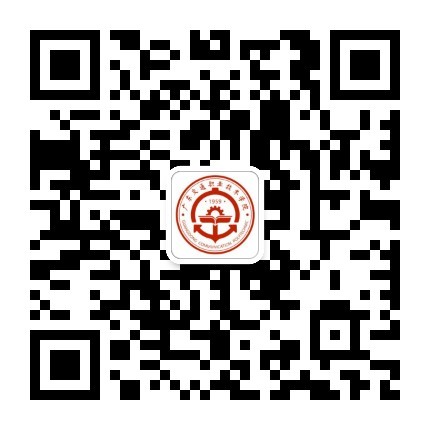 第二步：学生微信绑定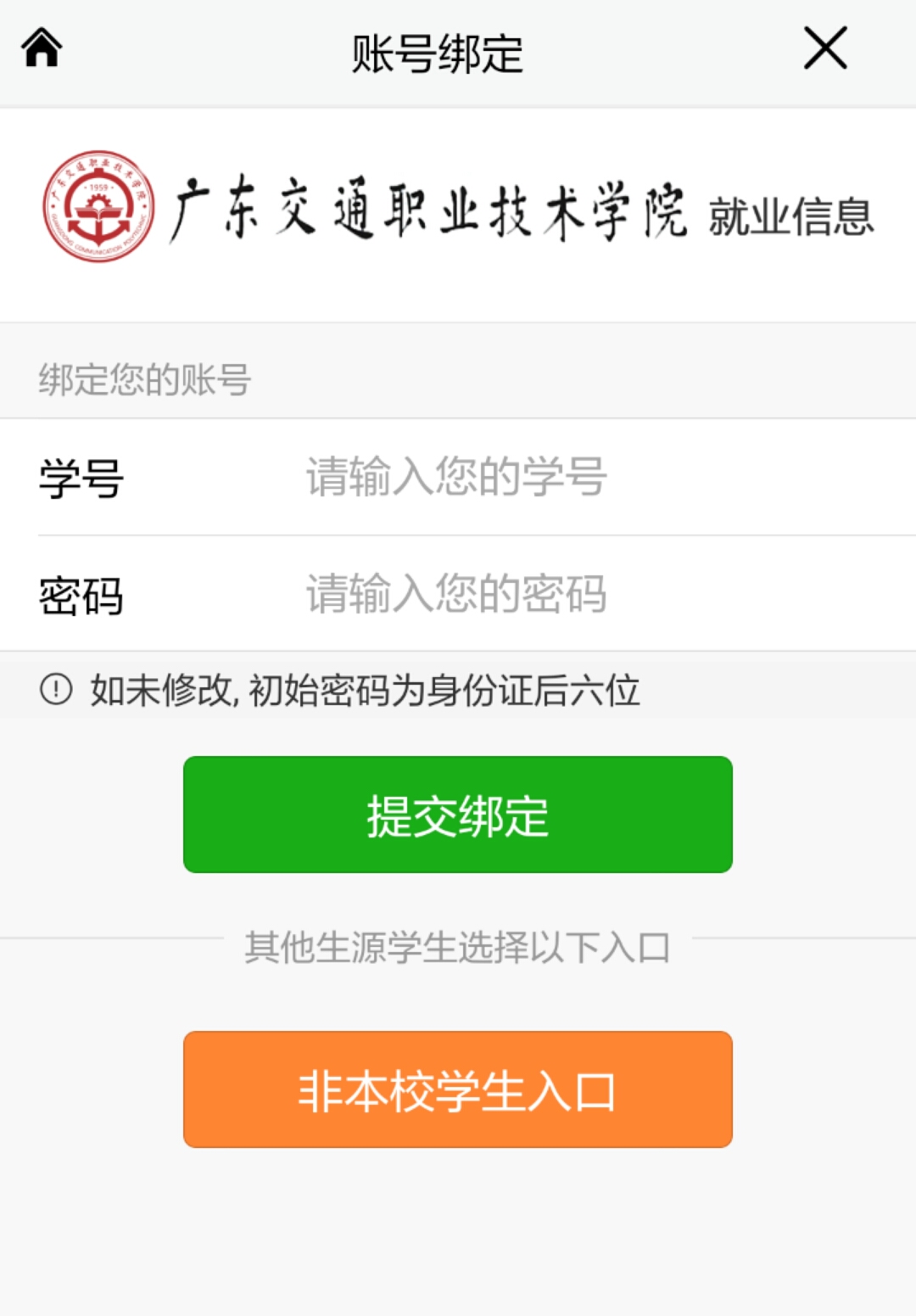 第三步：扫一扫二维码领取签到票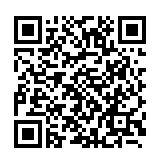 第四步：报名领票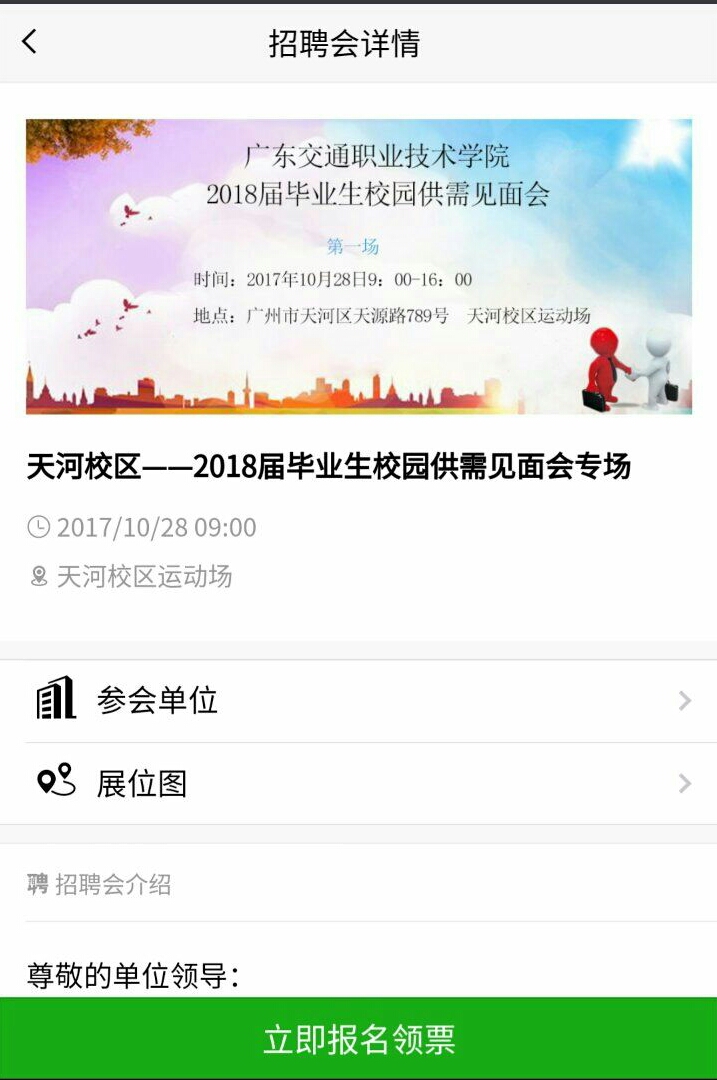 第五步：凭门票进场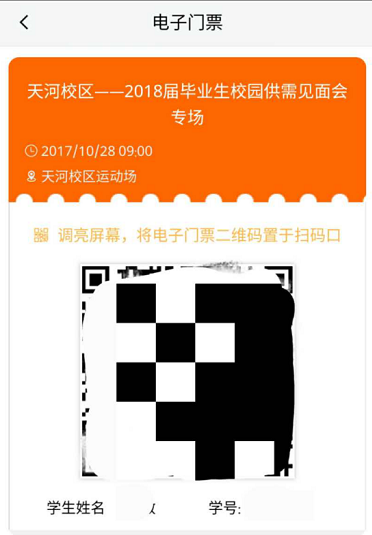 花都校区：第一步：关注[广东交院就业服务]第二步：学生微信绑定第三步：扫一扫二维码领取签到票 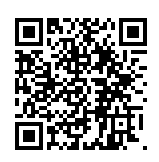 第四步：报名领票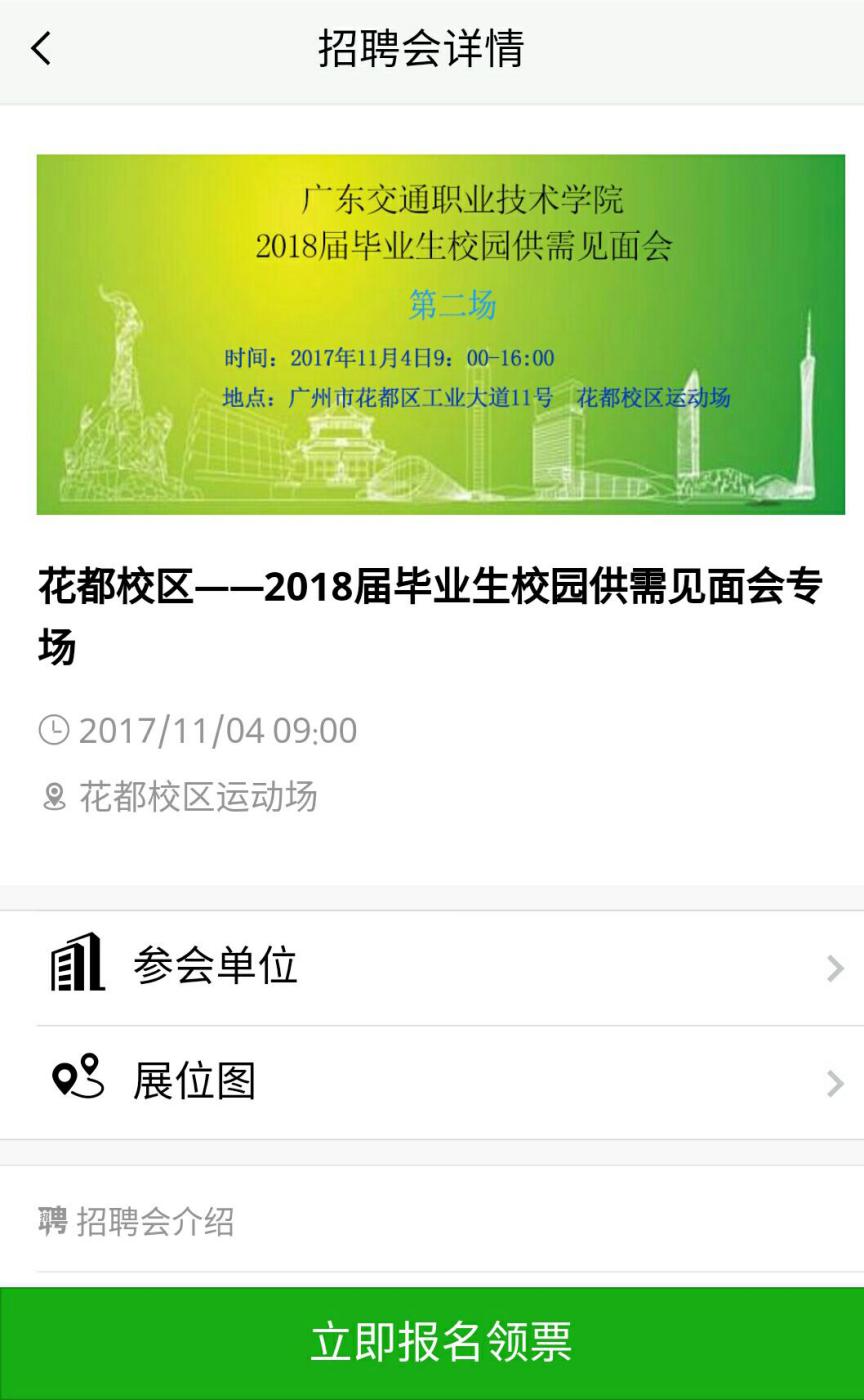 第五步：凭门票进场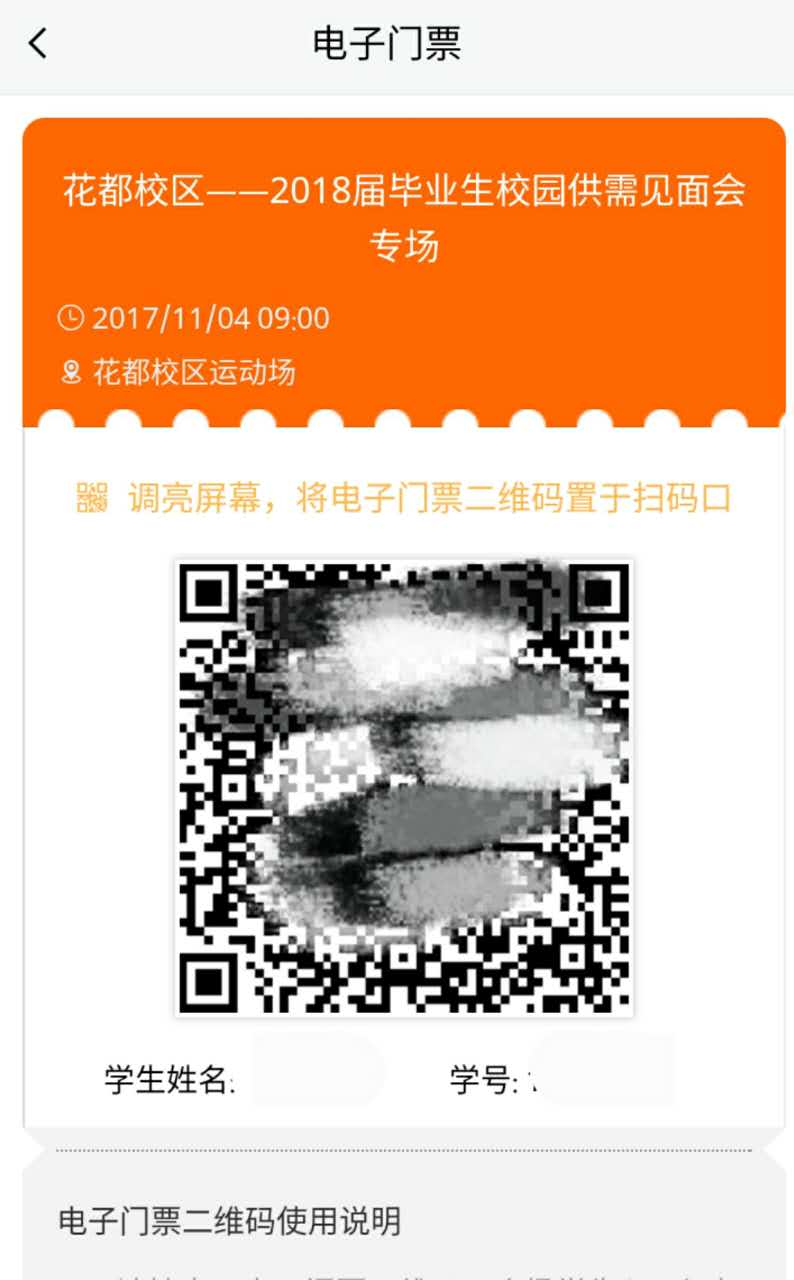 